                  Fall Conference                 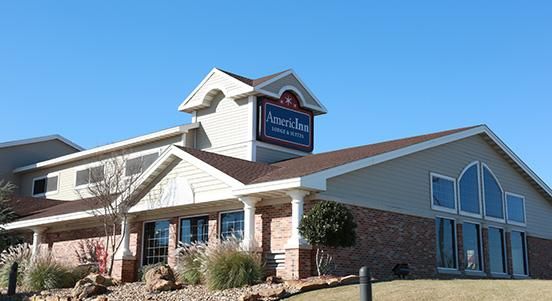 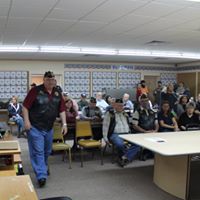 October 20, 2018DAV Chapter 20125 S Main St – Krebs, OKOur Fall Conference is set to take place at DAV Chapter 20 located at 125 S Main St.  Krebs, OK 74554.  Registration/Sign In will begin at 8:30 a.m.  The host hotel is the AmericInn Lodge & Suites 609 S George Nigh Expressway, McAlester, OK for reservations call 918-426-1300, and mention you are with the DAV/DAVA; we have a block of King / DBL Queen rooms set aside for October 19/20th for a special room rate of $69.00 The Commander and Line Officers will be hosting a small Meet & Greet Friday evening at the Hotel with very light snacks and refreshments from 7:30 – 9 p.m.                                              Tentative Agenda 8:30 a.m.   Registration / Sign In9:00 a.m.   Commanders Welcome Remarks                                9:15 a.m.   Introduction and remarks from the new Supervisor / Assistant Supervisor                  NSO Muskogee Office                                      10:30 a.m. Guest Speaker AARP (Home Fit Guide and Family Caregiving)11:00 a.m. CMDR/Line Officer briefings/updates12:00 1:30 p.m. Lunch (On your own)1:30 p.m. SEC Opening and Executive SessionDAV AuxiliarySECOctober 20, 2018The Auxiliary State Executive Committee meeting is set to take place at the First United Methodist Church located at 1508 S 13th St. McAlester, OK 74501.  Registration will begin at 9:00 a.m. with the SEC commencing at 9:30 a.m.The host hotel is the AmericInn Lodge & Suites 609 S George Nigh Expressway, McAlester, OK for reservations call 918-426-1300, and mention you are with the DAV/DAVA; we have a block of King / DBL Queen rooms set aside for October 19/20th for a special room rate of $69.00 